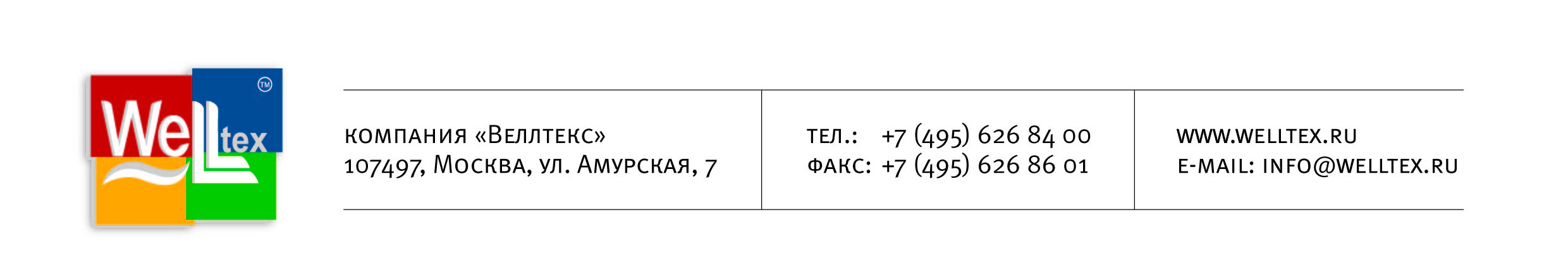 Уважаемые, дамы и господа!Компания  Веллтекс предлагает  Вам комплекс товаров для производителей постельного белья и домашнего текстиляНаши преимущества:Наличие уникальных продуктов и эксклюзивных брендов, по которым мы можем предложить лучшие цены;Собственное производство молний, резинки, корсажа, упаковочных пакетов, этикеток; покраска  и гравировка пуговиц позволяют нам выполнять специальные заказы наших клиентов;Разработка и изготовление лекал под заказ;Сервисное гарантийное обслуживание оборудования в т.ч. пусконаладочные работы;Индивидуальный подход для комплексных клиентов;Гибкая система скидок. В предложении указана базовая цена на самый дешёвый товар в категории.  Мы  заинтересованы в комплексном обслуживании наших клиентов и постоянно работаем над ценами и расширением нашего ассортимента. В зависимости от объёмов и комплексности закупки может предоставляться дополнительная скидка.Надеемся, что наше предложение заинтересует Вас, и мы станем с Вами друзьями и деловыми партнерами.Задать вопросы и получить подробную консультацию вы можете по телефону ________________Или электронной почте _____________________	С уважением,	Менеджер отдела продаж 	_______________________ОБОРУДОВАНИЕ РАСКРОЙНОЕОБОРУДОВАНИЕ РАСКРОЙНОЕОБОРУДОВАНИЕ РАСКРОЙНОЕОБОРУДОВАНИЕ РАСКРОЙНОЕОБОРУДОВАНИЕ РАСКРОЙНОЕОБОРУДОВАНИЕ РАСКРОЙНОЕОБОРУДОВАНИЕ РАСКРОЙНОЕОБОРУДОВАНИЕ РАСКРОЙНОЕГРУППА ТОВАРАГРУППА ТОВАРАФОТОФОТОЦЕНАЦЕНАЦЕНАИНФОРМАЦИЯМерильно - браковочные машиныМерильно - браковочные машины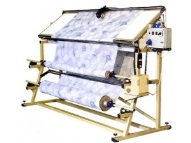 от 144 700 руб./шт.от 144 700 руб./шт.от 144 700 руб./шт.Машина предназначена для проверки качества текстильных материалов в процессе их перемотки и измерения геометрических  параметров.Настилочные кареткиНастилочные каретки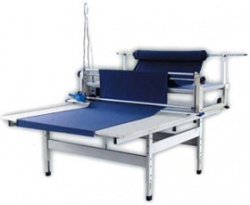 от 54 990 руб./шт.от 54 990 руб./шт.от 54 990 руб./шт.Настилочные каретки перемещаются по направляющим вдоль настилочного стола, осуществляя разматывание рулона. С помощью кареток можно выполнять все способы укладывания полотен, настилать любые материалы и достигать высоты настилания в среднем 20см.Концевые отрезные линейки (ручные и автоматические)Концевые отрезные линейки (ручные и автоматические)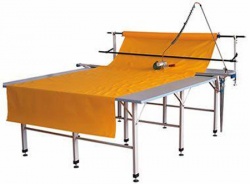 от 13 990 руб./шт.от 13 990 руб./шт.от 13 990 руб./шт.Концевая раскройная линейка служит для отрезания дисковым ножом размотанной из рулона ткани и прижима её к столу в процессе формирования настила.Разметочные устройстваРазметочные устройства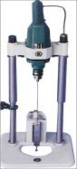 от 10 990 руб./шт.от 10 990 руб./шт.от 10 990 руб./шт.Применяется для фиксации слоев настила посредством термоперфорации (нагреваемая игла).Машины раскройные с дисковым ножомМашины раскройные с дисковым ножом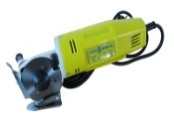 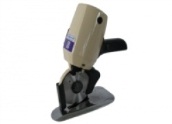 от 2 990 руб./шт.от 2 990 руб./шт.от 2 990 руб./шт.Для мелких деталей крояРаскройные машины с сабельным ножомРаскройные машины с сабельным ножом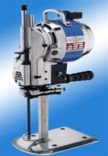 от 14 990 руб./шт.от 14 990 руб./шт.от 14 990 руб./шт.Для разрезания настила на части, а также вырезания отдельных деталей изделияМашины для нарезания бейки и полосМашины для нарезания бейки и полос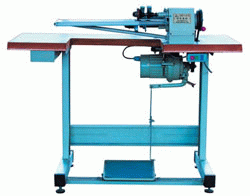 от 20 990 руб./шт.от 20 990 руб./шт.от 20 990 руб./шт.Осуществляет функции автоматической нарезки и намотки полос.Стационарные раскройные ленточные машиныСтационарные раскройные ленточные машины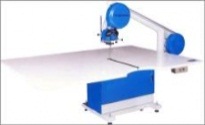 от 122 990 руб./шт.от 122 990 руб./шт.от 122 990 руб./шт.Высокая производительность и точность крояОБОРУДОВАНИЕ ШВЕЙНОЕОБОРУДОВАНИЕ ШВЕЙНОЕОБОРУДОВАНИЕ ШВЕЙНОЕОБОРУДОВАНИЕ ШВЕЙНОЕОБОРУДОВАНИЕ ШВЕЙНОЕОБОРУДОВАНИЕ ШВЕЙНОЕОБОРУДОВАНИЕ ШВЕЙНОЕОБОРУДОВАНИЕ ШВЕЙНОЕГРУППА ТОВАРАГРУППА ТОВАРАФОТОФОТОЦЕНАЦЕНАЦЕНАИНФОРМАЦИЯПромышленные швейные машины челночного стежка одноигольные с нижним продвижением тканиПромышленные швейные машины челночного стежка одноигольные с нижним продвижением ткани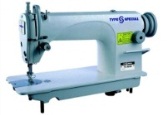 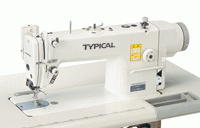 от 10 640 руб.за комплектот 10 640 руб.за комплектот 10 640 руб.за комплектТак же в наличии машины со встроенным сервоприводом, широкий ассортимент. Type Special, Typical, Juki. (стачивание деталей кроя).Промышленные швейные машины челночного стежка одноигольные электронные с автоматическими функциямиПромышленные швейные машины челночного стежка одноигольные электронные с автоматическими функциями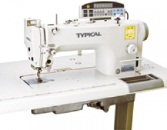 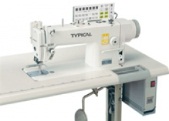 от 25 990 руб.за комплектот 25 990 руб.за комплектот 25 990 руб.за комплектВысокая производительность и качество строчки, энергосбережение. Уникальные функции. Type Special, Typical, Juki (стачивание деталей кроя)Промышленные швейные машины челночного стежка двухигольные с отключением игл Промышленные швейные машины челночного стежка двухигольные с отключением игл 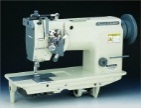 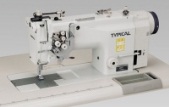 от 50 900 руб.за комплектот 50 900 руб.за комплектот 50 900 руб.за комплектТак же в наличии машины со всторенным сервоприводом, широкий ассортимент Typical, Juki (отделочные строчки)Промышленные машины ЗигзагПромышленные машины Зигзаг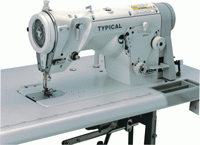 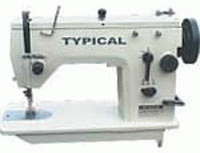 от 19 400 руб.за комплектот 19 400 руб.за комплектот 19 400 руб.за комплектШирокий ассортимент в т.ч электронная машина  декоративные строчки и стачивание в стык. Typical, Juki.Промышленные оверлокиПромышленные оверлоки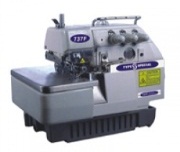 от 16 450 руб.за комплектот 16 450 руб.за комплектот 16 450 руб.за комплект3-х и 5-ти ниточные , для  стачивания и обмётывания деталей кроя Type Special, Typical, JukiОверлоки ковровыеОверлоки ковровые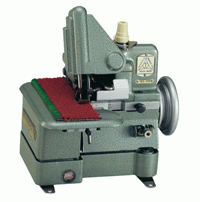 от 61 990 руб.за комплектот 61 990 руб.за комплектот 61 990 руб.за комплектДля обметки края покрывал, одеял (например, байковых) и пледов простой или декоративной строчкой. InderleПромышленные петельные полуавтоматы (прямая петля)Промышленные петельные полуавтоматы (прямая петля)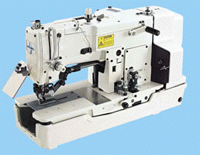 от 72 500 руб.за комплектот 72 500 руб.за комплектот 72 500 руб.за комплектДля выполнения прямых петель. Широкий ассортимент. Suzuki, Type Special, Typical, JukiПуговичные промышленные полуавтоматыПуговичные промышленные полуавтоматы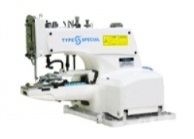 от 36 500 руб.за комплектот 36 500 руб.за комплектот 36 500 руб.за комплектДля пришивания пуговиц. Широкий ассортимент в т.ч. с электронными функциями Type Special, Typical, JukiS-L/747F-BF   Оверлок (для резинки) "TYPE SPECIAL" 4-х нит. (голова+стол)S-L/747F-BF   Оверлок (для резинки) "TYPE SPECIAL" 4-х нит. (голова+стол)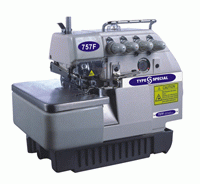 от 29 550 руб.за комплектот 29 550 руб.за комплектот 29 550 руб.за комплект4-х ниточный оверлок со специальной лапкой для притачивания резинки. Type SpecialМотор энергосберегающий Мотор энергосберегающий 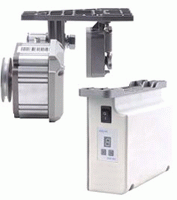 от 5 500 руб./шт.от 5 500 руб./шт.от 5 500 руб./шт.экономия электроэнергии по сравнению с фрикционным мотором до 70%   и по сравнению с обычным сервомотором до 25%ОБОРУДОВАНИЕ ДЛЯ ВЛАЖНО – ТЕПЛОВОЙ ОБРАБОТКИОБОРУДОВАНИЕ ДЛЯ ВЛАЖНО – ТЕПЛОВОЙ ОБРАБОТКИОБОРУДОВАНИЕ ДЛЯ ВЛАЖНО – ТЕПЛОВОЙ ОБРАБОТКИОБОРУДОВАНИЕ ДЛЯ ВЛАЖНО – ТЕПЛОВОЙ ОБРАБОТКИОБОРУДОВАНИЕ ДЛЯ ВЛАЖНО – ТЕПЛОВОЙ ОБРАБОТКИОБОРУДОВАНИЕ ДЛЯ ВЛАЖНО – ТЕПЛОВОЙ ОБРАБОТКИОБОРУДОВАНИЕ ДЛЯ ВЛАЖНО – ТЕПЛОВОЙ ОБРАБОТКИОБОРУДОВАНИЕ ДЛЯ ВЛАЖНО – ТЕПЛОВОЙ ОБРАБОТКИГРУППА ТОВАРАГРУППА ТОВАРАФОТОФОТОЦЕНАЦЕНАЦЕНАИНФОРМАЦИЯПарогенераторы автоматическиеПарогенераторы автоматические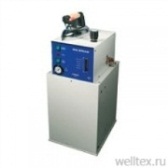 от 44 990 руб/штот 44 990 руб/штот 44 990 руб/штПарогенератор производит сухой непрерывный пар в течение 5 часов (далее до заливки воды)Парогенераторы заливные с утюгомПарогенераторы заливные с утюгом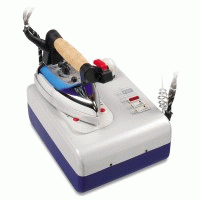 от 8 590 руб/штот 8 590 руб/штот 8 590 руб/штОбъем бойлера на 3,5, 5, 7,5, 10 литров, широкий выбор моделей Silter, Stirovap, Eolo, Type SpecialСтолы утюжильные прямоугольныеСтолы утюжильные прямоугольные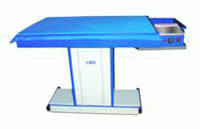 от 30 000 руб/штот 30 000 руб/штот 30 000 руб/штШирокий выбор моделей и производителей.  Столы оснащены нагревом рабочей поверхности и вакуумной аспирацией (вентилятором) Silter, StirovapАксессуары и комплектующие для ВТОАксессуары и комплектующие для ВТО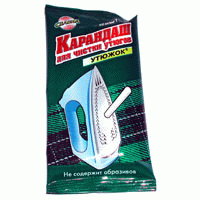 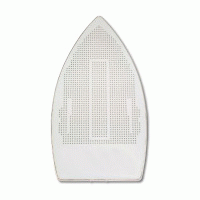 По запросуПо запросуПо запросуСредства для очистки утюга; накладки для утюгов; тканевые покрытияОБОРУДОВАНИЕ СПЕЦИАЛЬНОЕОБОРУДОВАНИЕ СПЕЦИАЛЬНОЕОБОРУДОВАНИЕ СПЕЦИАЛЬНОЕОБОРУДОВАНИЕ СПЕЦИАЛЬНОЕОБОРУДОВАНИЕ СПЕЦИАЛЬНОЕОБОРУДОВАНИЕ СПЕЦИАЛЬНОЕОБОРУДОВАНИЕ СПЕЦИАЛЬНОЕОБОРУДОВАНИЕ СПЕЦИАЛЬНОЕГРУППА ТОВАРАГРУППА ТОВАРАФОТОФОТОЦЕНАЦЕНАЦЕНАИНФОРМАЦИЯВышивальные промышленные машины одноголовочные (7, 12, 15 игольные) /многоголовочныеВышивальные промышленные машины одноголовочные (7, 12, 15 игольные) /многоголовочные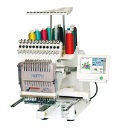 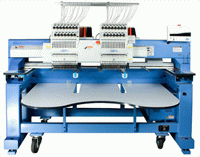 от 349 990 руб./шт.от 349 990 руб./шт.от 349 990 руб./шт.Happy (Япония) Многоголовочные под заказ. В наличии программное обеспечение и приспособления, пяльцыУстановочные прессы и з/чУстановочные прессы и з/ч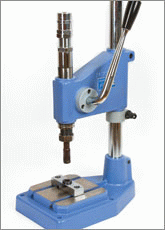 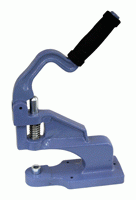 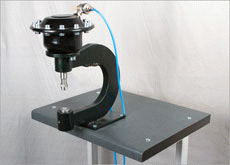 от 1331 руб./шт. (универсальный механический)от 1331 руб./шт. (универсальный механический)от 1331 руб./шт. (универсальный механический)Всегда в наличии механические, электрические и пневматические прессы  более 15 видов. 100% наличия запасных частей и комплектующих. ДыроколыДыроколы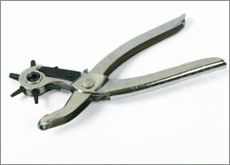 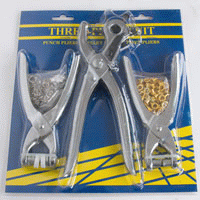 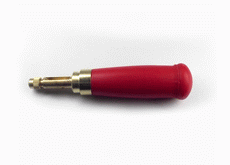 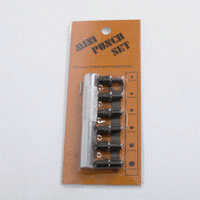 от 165 руб./шт.от 165 руб./шт.от 165 руб./шт.Всегда в наличии более 8 видовЭтикет-пистолеты, иглы д/этикет-пистолетов, биркодержателиЭтикет-пистолеты, иглы д/этикет-пистолетов, биркодержатели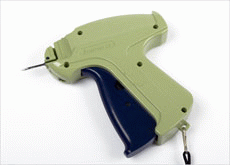 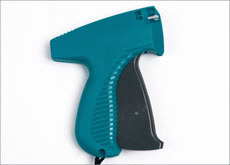 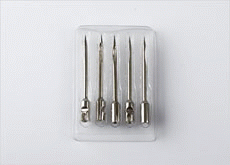 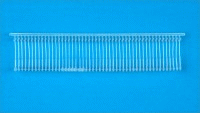 от 145 руб./шт.от 145 руб./шт.от 145 руб./шт.В наличии пистолеты и расходники Китайского и Английского производства, широкий выборПРИСПОСОБЛЕНИЯ, АКССЕСУАРЫ, ЗАПАСНЫЕ ЧАСТИПРИСПОСОБЛЕНИЯ, АКССЕСУАРЫ, ЗАПАСНЫЕ ЧАСТИПРИСПОСОБЛЕНИЯ, АКССЕСУАРЫ, ЗАПАСНЫЕ ЧАСТИПРИСПОСОБЛЕНИЯ, АКССЕСУАРЫ, ЗАПАСНЫЕ ЧАСТИПРИСПОСОБЛЕНИЯ, АКССЕСУАРЫ, ЗАПАСНЫЕ ЧАСТИПРИСПОСОБЛЕНИЯ, АКССЕСУАРЫ, ЗАПАСНЫЕ ЧАСТИПРИСПОСОБЛЕНИЯ, АКССЕСУАРЫ, ЗАПАСНЫЕ ЧАСТИПРИСПОСОБЛЕНИЯ, АКССЕСУАРЫ, ЗАПАСНЫЕ ЧАСТИГРУППА ТОВАРАГРУППА ТОВАРАФОТОФОТОЦЕНАЦЕНАИНФОРМАЦИЯИНФОРМАЦИЯИглы для промышленных швейных машин Triumph; Organ; Groz BeckertИглы для промышленных швейных машин Triumph; Organ; Groz Beckert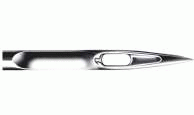 от 85 руб./уп. 20шт.от 85 руб./уп. 20шт.DBX1, DBX1LR, DBX1S (0277-02), DPX5, 134, DPX134, SY1903, SY1905, DPX5KN, DBxK5, DCX1, DCX27, B-27, DMX1 (0029-02, 0037-02), TQX7DBX1, DBX1LR, DBX1S (0277-02), DPX5, 134, DPX134, SY1903, SY1905, DPX5KN, DBxK5, DCX1, DCX27, B-27, DMX1 (0029-02, 0037-02), TQX7Приспособления, масло для швейных машин, набор механикаПриспособления, масло для швейных машин, набор механика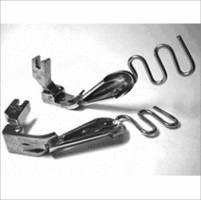 по запросупо запросуПриспособления, применяемые при пошиве: для втачивания канта, молнии, для подгибки низа, для сборок, для стежки и т.д. Широкий ассортимент, доступные ценыПриспособления, применяемые при пошиве: для втачивания канта, молнии, для подгибки низа, для сборок, для стежки и т.д. Широкий ассортимент, доступные ценыСветильники для промышленных швейных машинСветильники для промышленных швейных машин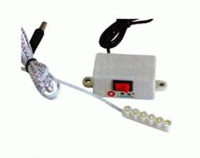 от  350 руб./шт.от  350 руб./шт.Большой ассортимент в т.ч. на магнитеБольшой ассортимент в т.ч. на магнитеЗапасные части, сервисЗапасные части, сервис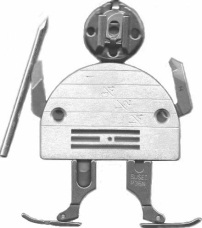 Широкий ассортимент запасных частей на любое оборудование для швейного производства. 100% обеспечение запчастями для собственных торговых марок. Но в случае если у вас сломалось оборудование сторонних брендов - наш механик предложит вам универсальные запчасти, и окажет услуги по сервису вашего оборудования.   Веллтекс осуществляет пуско-наладку оборудования и обучает работе на новых машинахШирокий ассортимент запасных частей на любое оборудование для швейного производства. 100% обеспечение запчастями для собственных торговых марок. Но в случае если у вас сломалось оборудование сторонних брендов - наш механик предложит вам универсальные запчасти, и окажет услуги по сервису вашего оборудования.   Веллтекс осуществляет пуско-наладку оборудования и обучает работе на новых машинахШирокий ассортимент запасных частей на любое оборудование для швейного производства. 100% обеспечение запчастями для собственных торговых марок. Но в случае если у вас сломалось оборудование сторонних брендов - наш механик предложит вам универсальные запчасти, и окажет услуги по сервису вашего оборудования.   Веллтекс осуществляет пуско-наладку оборудования и обучает работе на новых машинахШирокий ассортимент запасных частей на любое оборудование для швейного производства. 100% обеспечение запчастями для собственных торговых марок. Но в случае если у вас сломалось оборудование сторонних брендов - наш механик предложит вам универсальные запчасти, и окажет услуги по сервису вашего оборудования.   Веллтекс осуществляет пуско-наладку оборудования и обучает работе на новых машинахТКАНИТКАНИТКАНИТКАНИТКАНИТКАНИТКАНИТКАНИГРУППА ТОВАРАГРУППА ТОВАРАФОТОФОТОЦЕНАИНФОРМАЦИЯИНФОРМАЦИЯИНФОРМАЦИЯБязь гладкокрашеная и набивнаяБязь гладкокрашеная и набивная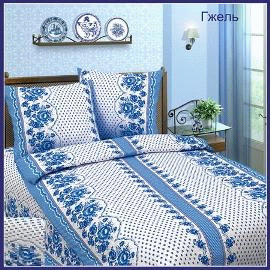 от 36,5 руб./м.п.Широкий ассортимент цветовШирокий ассортимент цветовШирокий ассортимент цветовСатин гладкокрашеный и набивнойСатин гладкокрашеный и набивной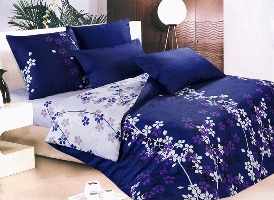 от 146 руб./м.п.Широкий ассортимент цветовШирокий ассортимент цветовШирокий ассортимент цветовСатин-жаккардСатин-жаккард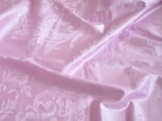 от 169 руб./м.п.Широкий ассортимент цветовШирокий ассортимент цветовШирокий ассортимент цветовПеркаль гладкокрашеная и набивнаяПеркаль гладкокрашеная и набивная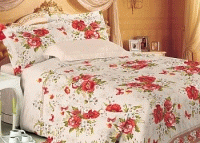 от 120 руб./м.п.Широкий ассортимент цветовШирокий ассортимент цветовШирокий ассортимент цветовПоплин гладкокрашеный и набивнойПоплин гладкокрашеный и набивной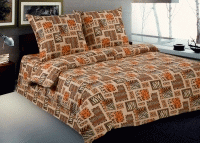 от 97,2 руб./м.п.Широкий ассортимент цветовШирокий ассортимент цветовШирокий ассортимент цветовМикрофибра гладкокрашеная и набивнаяМикрофибра гладкокрашеная и набивная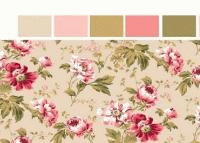 от 34 руб./м.п.Широкий ассортимент цветовШирокий ассортимент цветовШирокий ассортимент цветовПоликоттон гладкокрашеный и набивнойПоликоттон гладкокрашеный и набивной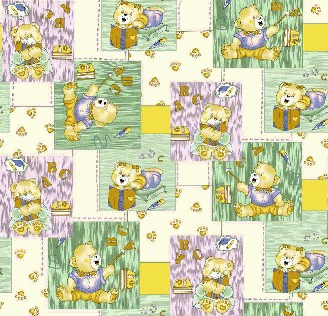 от 69 руб./м.п.Широкий ассортимент цветов Широкий ассортимент цветов Широкий ассортимент цветов Лён гладкокрашеный, набивной, пестротканыйЛён гладкокрашеный, набивной, пестротканый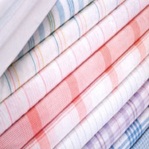 от 29,3 руб./м.п.Широкий ассортимент цветов Широкий ассортимент цветов Широкий ассортимент цветов Ситец гладкокрашеный и набивнойСитец гладкокрашеный и набивной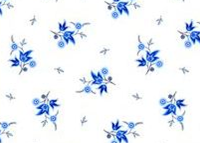 от 15,21 руб./м.п.Широкий ассортимент цветовШирокий ассортимент цветовШирокий ассортимент цветовФланель гладкокрашеная и набивнаяФланель гладкокрашеная и набивная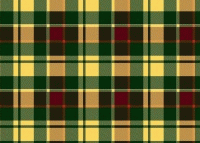 от 57,4 руб./м.п.Широкий ассортимент цветов Широкий ассортимент цветов Широкий ассортимент цветов Тик гладкокрашеный и набивнойТик гладкокрашеный и набивной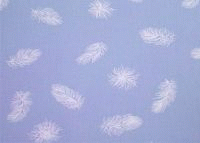 от 97,71 руб./м.п.Широкий ассортимент цветов Широкий ассортимент цветов Широкий ассортимент цветов Ткань стеганаяТкань стеганая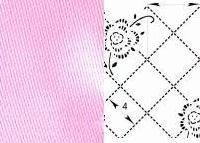 от 86,52 руб./м.п.Атлас, поликоттон, сатинАтлас, поликоттон, сатинАтлас, поликоттон, сатинТрикотаж-махра гладкокрашеная, набивная и пестротканаяТрикотаж-махра гладкокрашеная, набивная и пестротканая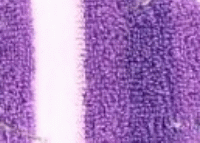 от 357  руб./кгШирокий ассортимент цветов Широкий ассортимент цветов Широкий ассортимент цветов Велюр-трикотажВелюр-трикотаж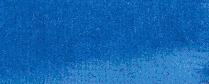 от 412,2  руб./кгШирокий ассортимент цветовШирокий ассортимент цветовШирокий ассортимент цветовТрикотаж Футер гладкокрашеный и набивнойТрикотаж Футер гладкокрашеный и набивной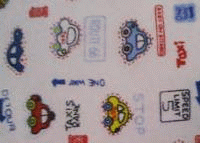 от 350 руб./кгШирокий ассортимент цветовШирокий ассортимент цветовШирокий ассортимент цветовФлис гладкокрашеный и набивнойФлис гладкокрашеный и набивной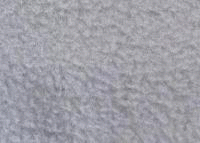 от 360  руб./кгШирокий ассортимент цветовШирокий ассортимент цветовШирокий ассортимент цветовВафельное полотно гладкорашеное и набивноеВафельное полотно гладкорашеное и набивное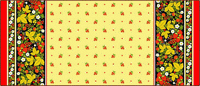 от 21,1 руб./м.п.Широкий ассортимент видов Широкий ассортимент видов Широкий ассортимент видов Лён полотенечныйЛён полотенечный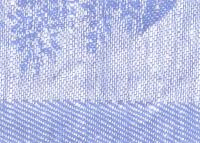 от 46,33 руб./м.п.Широкий ассортимент видов Широкий ассортимент видов Широкий ассортимент видов РогожкаРогожка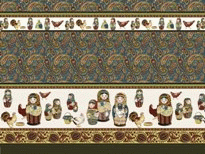 от 76,7 руб./м.п.Широкий ассортимент видов Широкий ассортимент видов Широкий ассортимент видов Ткань скатертнаяТкань скатертная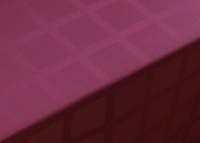 от 180 руб./м.п.Широкий ассортимент цветовШирокий ассортимент цветовШирокий ассортимент цветовВеллсофт_трикотажВеллсофт_трикотаж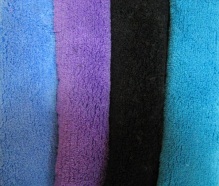 от 367,70 руб./кгПрименяется для пошива пледов, есть гладкокрашенный и набивнойПрименяется для пошива пледов, есть гладкокрашенный и набивнойПрименяется для пошива пледов, есть гладкокрашенный и набивнойГобеленГобелен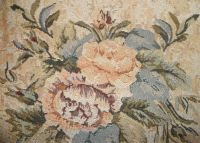 от 91,80 руб./м.п.Применяется для пошива покрывал. Широкий ассортимент расцветок.Применяется для пошива покрывал. Широкий ассортимент расцветок.Применяется для пошива покрывал. Широкий ассортимент расцветок.КЛЕЕВЫЕ МАТЕРИАЛЫКЛЕЕВЫЕ МАТЕРИАЛЫКЛЕЕВЫЕ МАТЕРИАЛЫКЛЕЕВЫЕ МАТЕРИАЛЫКЛЕЕВЫЕ МАТЕРИАЛЫКЛЕЕВЫЕ МАТЕРИАЛЫКЛЕЕВЫЕ МАТЕРИАЛЫКЛЕЕВЫЕ МАТЕРИАЛЫГРУППА ТОВАРАГРУППА ТОВАРАФОТОФОТОЦЕНАЦЕНАЦЕНАИНФОРМАЦИЯФлизелинФлизелин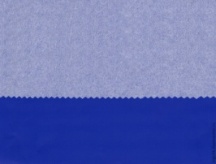 от 12 руб./м.п.от 12 руб./м.п.от 12 руб./м.п.Флизелин отрывной неклеевой; водорастворимый д/вышивки. Также в ассортименте есть флизелин с клеевым нанесением.Сетки и ПаутинкиСетки и Паутинки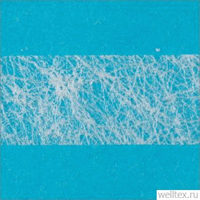 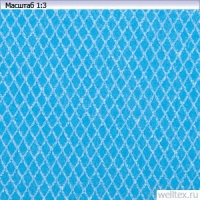 от 38 руб./рул.от 38 руб./рул.от 38 руб./рул.На бумаге и без бумаги, различных плотностей и ширинФУРНИТУРАФУРНИТУРАФУРНИТУРАФУРНИТУРАФУРНИТУРАФУРНИТУРАФУРНИТУРАФУРНИТУРАГРУППА ТОВАРАФОТОФОТОЦЕНАЦЕНАИНФОРМАЦИЯИНФОРМАЦИЯИНФОРМАЦИЯЛенты декоративные атласные без рисунка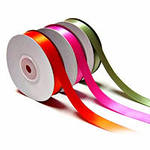 от 15.40 руб./рул. 30м шир. 6ммот 15.40 руб./рул. 30м шир. 6ммИспользуются для декоративной отделки, а также для упаковки. Всегда в наличии большой ассортиментИспользуются для декоративной отделки, а также для упаковки. Всегда в наличии большой ассортиментИспользуются для декоративной отделки, а также для упаковки. Всегда в наличии большой ассортиментЛенты/тесьмы  декоративные:  Рюши, Шитьё, Кружево, Бахрома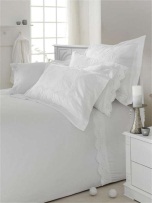 По запросу, т.к. разнообразный товарПо запросу, т.к. разнообразный товарИспользуются для декоративной отделки белья, подушек, покрывалИспользуются для декоративной отделки белья, подушек, покрывалИспользуются для декоративной отделки белья, подушек, покрывалКанты для производства матрацев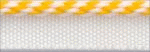 от 1,55 руб./мот 1,55 руб./мВсегда в наличии, основная позиция Кант отделочный цв белый 12мм (боб 600 м) К2Всегда в наличии, основная позиция Кант отделочный цв белый 12мм (боб 600 м) К2Всегда в наличии, основная позиция Кант отделочный цв белый 12мм (боб 600 м) К2Канты атласные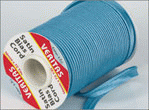         от 105.80 руб./боб        от 105.80 руб./бобДля втачивания по краю одеял, наволочек, пододеяльников. Всегда в наличии большой выбор цветов. Собственная ТМ VeritasДля втачивания по краю одеял, наволочек, пододеяльников. Всегда в наличии большой выбор цветов. Собственная ТМ VeritasДля втачивания по краю одеял, наволочек, пододеяльников. Всегда в наличии большой выбор цветов. Собственная ТМ VeritasБейки атласные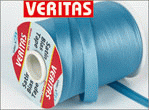         от 113.60 руб./боб        от 113.60 руб./бобДля обтачивания края одеял, наволочек, пододеяльников. Всегда в наличии большой выбор цветов. Также может испоьзоваться в упаковке. Собственная ТМ VeritasДля обтачивания края одеял, наволочек, пододеяльников. Всегда в наличии большой выбор цветов. Также может испоьзоваться в упаковке. Собственная ТМ VeritasДля обтачивания края одеял, наволочек, пододеяльников. Всегда в наличии большой выбор цветов. Также может испоьзоваться в упаковке. Собственная ТМ VeritasЛенты прикладные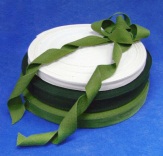 По запросу, т.к. разнообразный товарПо запросу, т.к. разнообразный товарСобственное производство смесовых кантов и беек. Также в наличии ленты для окантовки полиэфирные, ленты отделочные Х/БСобственное производство смесовых кантов и беек. Также в наличии ленты для окантовки полиэфирные, ленты отделочные Х/БСобственное производство смесовых кантов и беек. Также в наличии ленты для окантовки полиэфирные, ленты отделочные Х/БМолнии потайные неразъем 30-50см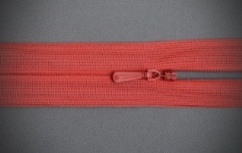 По запросу, т.к. разнообразный товарПо запросу, т.к. разнообразный товарВсегда в наличии в двух ценовых сегментах (SBS и ZIP). Собственное производство (возможность изготовления молний с шагом до 0,5см). Всегда в наличии в двух ценовых сегментах (SBS и ZIP). Собственное производство (возможность изготовления молний с шагом до 0,5см). Всегда в наличии в двух ценовых сегментах (SBS и ZIP). Собственное производство (возможность изготовления молний с шагом до 0,5см). Молнии спиральные №3 неразъем 30-60см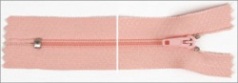 По запросу, т.к. разнообразный товарПо запросу, т.к. разнообразный товарВсегда в наличии в двух ценовых сегментах (SBS и ZIP). Возможность изготовления под заказ молний с шагом до 0,5см).Всегда в наличии в двух ценовых сегментах (SBS и ZIP). Возможность изготовления под заказ молний с шагом до 0,5см).Всегда в наличии в двух ценовых сегментах (SBS и ZIP). Возможность изготовления под заказ молний с шагом до 0,5см).Рулонная молния спираль №3 и движки к нейПо запросу, т.к. разнообразный товарПо запросу, т.к. разнообразный товарВсегда в наличии в двух ценовых сегментах (SBS и ZIP). Молния с кодом и без корда, движки автоматы и галантерейные.НОВИНКА!!! Специальные бельевые движки: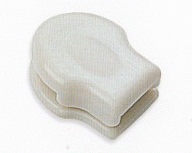 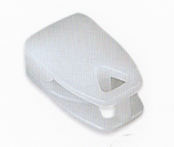 Всегда в наличии в двух ценовых сегментах (SBS и ZIP). Молния с кодом и без корда, движки автоматы и галантерейные.НОВИНКА!!! Специальные бельевые движки:Всегда в наличии в двух ценовых сегментах (SBS и ZIP). Молния с кодом и без корда, движки автоматы и галантерейные.НОВИНКА!!! Специальные бельевые движки:Молния спиральная №6 готовая и рулонная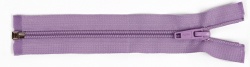 По запросу, т.к. разнообразный товарПо запросу, т.к. разнообразный товарВсегда в наличии в двух ценовых сегментах (SBS и ZIP). Собственное производство (возможность изготовления молний с шагом до 0,5см). Возможно использование для декоративных подушек и матрацев.Всегда в наличии в двух ценовых сегментах (SBS и ZIP). Собственное производство (возможность изготовления молний с шагом до 0,5см). Возможно использование для декоративных подушек и матрацев.Всегда в наличии в двух ценовых сегментах (SBS и ZIP). Собственное производство (возможность изготовления молний с шагом до 0,5см). Возможно использование для декоративных подушек и матрацев.Нити швейные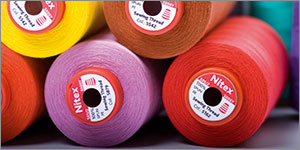 от 47,5 руб./шт(40/2 5000 ярдов)от 47,5 руб./шт(40/2 5000 ярдов)Преимущественно Нити швейные/100% полиэстер/40/2 (80). Всегда в наличии большой ассортимент цветов. Nitex, Sun Rise, CometaПреимущественно Нити швейные/100% полиэстер/40/2 (80). Всегда в наличии большой ассортимент цветов. Nitex, Sun Rise, CometaПреимущественно Нити швейные/100% полиэстер/40/2 (80). Всегда в наличии большой ассортимент цветов. Nitex, Sun Rise, CometaВышивальные нити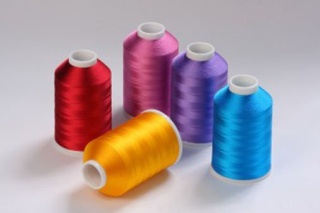 от 90 руб./шт(боб 500 ярдов)от 90 руб./шт(боб 500 ярдов)Нити вышивальные (вискоза, полиэстер) Всегда в  наличии большой ассортимент цветов. Собственная ТМ NitexНити вышивальные (вискоза, полиэстер) Всегда в  наличии большой ассортимент цветов. Собственная ТМ NitexНити вышивальные (вискоза, полиэстер) Всегда в  наличии большой ассортимент цветов. Собственная ТМ NitexНити текстурированные некрученые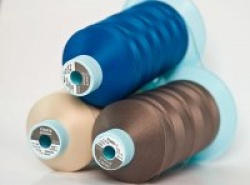 от 90,5 руб./шт(боб 15 000 ярдов)от 90,5 руб./шт(боб 15 000 ярдов)Для трикотажных изделий. Собственная ТМ NitexДля трикотажных изделий. Собственная ТМ NitexДля трикотажных изделий. Собственная ТМ NitexНити армированные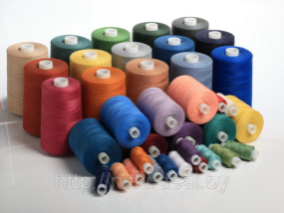 По запросу, т.к. разнообразный товарПо запросу, т.к. разнообразный товарВозможно использование нитей ЛХ для пошива детской одежды, других видов армированных нитей для пошива одеял, покрывал, обметки их срезов.Возможно использование нитей ЛХ для пошива детской одежды, других видов армированных нитей для пошива одеял, покрывал, обметки их срезов.Возможно использование нитей ЛХ для пошива детской одежды, других видов армированных нитей для пошива одеял, покрывал, обметки их срезов.Пуговицы полистирольные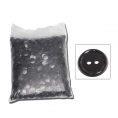 от 0,11 руб./штот 0,11 руб./штПуговицы ПС-2 11(12,14)/2 прозрачныеПуговицы ПС-2 11(12,14)/2 прозрачныеПуговицы ПС-2 11(12,14)/2 прозрачныеПуговицы полиэфирные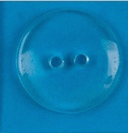 от 0,56 руб./штот 0,56 руб./штПреимущественно: Пуговицы 0010/15/2 9001 белыйПреимущественно: Пуговицы 0010/15/2 9001 белыйПреимущественно: Пуговицы 0010/15/2 9001 белыйРезинка вязаная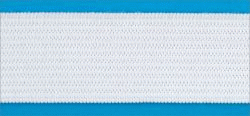 от 1,26  руб./м.п.на 6ммот 1,26  руб./м.п.на 6ммПреимущественно: Резинка вязаная стандарт цв белый 006мм, 008мм. Низкие цены на резинку АБ!Преимущественно: Резинка вязаная стандарт цв белый 006мм, 008мм. Низкие цены на резинку АБ!Преимущественно: Резинка вязаная стандарт цв белый 006мм, 008мм. Низкие цены на резинку АБ!Резинка плетеная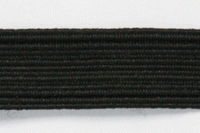 от 1,94  руб./м.п.на 6ммот 1,94  руб./м.п.на 6ммПреимущественно: Резинка плетеная продежная  цв белый 006мм, 008мм. Низкие цены на резинку АБ!Преимущественно: Резинка плетеная продежная  цв белый 006мм, 008мм. Низкие цены на резинку АБ!Преимущественно: Резинка плетеная продежная  цв белый 006мм, 008мм. Низкие цены на резинку АБ!Кнопки пластиковые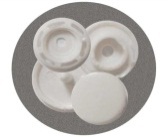 от 0,30 руб./штКнопка 10мм пластик цв белый S501 (уп 1000,2000шт) 0310-00aaот 0,30 руб./штКнопка 10мм пластик цв белый S501 (уп 1000,2000шт) 0310-00aaПрименяются при производстве белья в качестве застежки на пододяльниках. Преимущественно 10,12мм.Применяются при производстве белья в качестве застежки на пододяльниках. Преимущественно 10,12мм.Применяются при производстве белья в качестве застежки на пододяльниках. Преимущественно 10,12мм.Насадка для пластиковых кнопок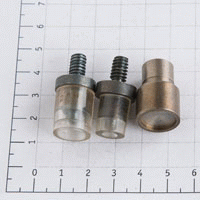 от 310 руб./штот 310 руб./штНасадка для пластиковых кнопок 10-10,5 мм и 12-12,5ммНасадка для пластиковых кнопок 10-10,5 мм и 12-12,5ммНасадка для пластиковых кнопок 10-10,5 мм и 12-12,5ммЛюверсы стальные круглые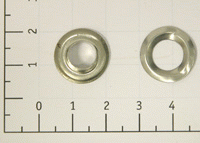 от 0,28 руб./штот 0,28 руб./штПрименяется в производстве упаковки Люверсы стальные №05 цв никель 8мм (уп ок.1000шт)Применяется в производстве упаковки Люверсы стальные №05 цв никель 8мм (уп ок.1000шт)Применяется в производстве упаковки Люверсы стальные №05 цв никель 8мм (уп ок.1000шт)Спанбонд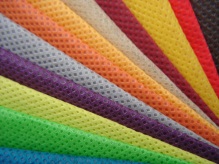 от 10,50 руб./м.п.на 6ммот 10,50 руб./м.п.на 6ммДля производства упаковки, а также вместо подкладки на стеганые покрывала. Спанбонд 40 г/м цв белый 160смДля производства упаковки, а также вместо подкладки на стеганые покрывала. Спанбонд 40 г/м цв белый 160смДля производства упаковки, а также вместо подкладки на стеганые покрывала. Спанбонд 40 г/м цв белый 160смСтеганая подкладка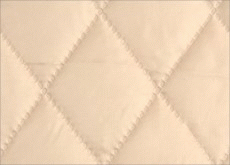 от 70,20 руб./м.п.плотность 170Тот 70,20 руб./м.п.плотность 170ТЕсть возможность изготовления стежки любого цвета, а также стежки на поликоттоне.Есть возможность изготовления стежки любого цвета, а также стежки на поликоттоне.Есть возможность изготовления стежки любого цвета, а также стежки на поликоттоне.Синтепон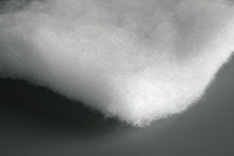 от 33,27 руб./ м.п.от 33,27 руб./ м.п.Синтепон 150г шир 150см (рул 35м) швейныйМожет применяться для производства одеял, покрывал.Синтепон 150г шир 150см (рул 35м) швейныйМожет применяться для производства одеял, покрывал.Синтепон 150г шир 150см (рул 35м) швейныйМожет применяться для производства одеял, покрывал.Slimtex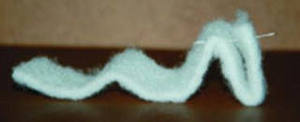 от 111,79 руб./ м.п.от 111,79 руб./ м.п.Утеплитель нового поколения. Может использоваться для производства покрывал. Возможно изготовление под заказ ширины 2,2м.Утеплитель нового поколения. Может использоваться для производства покрывал. Возможно изготовление под заказ ширины 2,2м.Утеплитель нового поколения. Может использоваться для производства покрывал. Возможно изготовление под заказ ширины 2,2м.Холлофайбер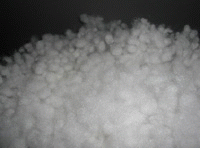 По запросу, т.к. разнообразный товарПо запросу, т.к. разнообразный товарЕсть все необходимые сертификаты. Гипоаллергенный!!!Холлофайбер-волюметрик 200г шир 150см (рул 20м) Р-57Холлофайбер-софт 150г шир 150см (рул 60м) Р-5197Волокно "шарики" Холлофайбер d-7мм (уп 11-12кг) CS 32Есть все необходимые сертификаты. Гипоаллергенный!!!Холлофайбер-волюметрик 200г шир 150см (рул 20м) Р-57Холлофайбер-софт 150г шир 150см (рул 60м) Р-5197Волокно "шарики" Холлофайбер d-7мм (уп 11-12кг) CS 32Есть все необходимые сертификаты. Гипоаллергенный!!!Холлофайбер-волюметрик 200г шир 150см (рул 20м) Р-57Холлофайбер-софт 150г шир 150см (рул 60м) Р-5197Волокно "шарики" Холлофайбер d-7мм (уп 11-12кг) CS 32Шнуры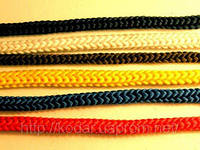 от 1,71 руб./м. на Шнур для одежды круглый цв бежевый 6ммот 1,71 руб./м. на Шнур для одежды круглый цв бежевый 6ммДля производства упаковки 6-8мм с сердечником и без. Всегда в наличии широкий ассортимент видов и цветов.Для производства упаковки 6-8мм с сердечником и без. Всегда в наличии широкий ассортимент видов и цветов.Для производства упаковки 6-8мм с сердечником и без. Всегда в наличии широкий ассортимент видов и цветов.Пакеты упаковочные, сумки-чехлы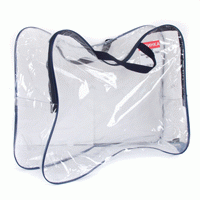 По запросу, т.к. разнообразный товарПо запросу, т.к. разнообразный товарПакеты ПВХ, полипропиленовые (с донной складкой), пленка ПВХ 100мк, пакеты ПВД, с замком ZIP. Собственное производство! Также в наличии и под заказ готовые сумки-чехлы.Возможность нанесения логотипа!Пакеты ПВХ, полипропиленовые (с донной складкой), пленка ПВХ 100мк, пакеты ПВД, с замком ZIP. Собственное производство! Также в наличии и под заказ готовые сумки-чехлы.Возможность нанесения логотипа!Пакеты ПВХ, полипропиленовые (с донной складкой), пленка ПВХ 100мк, пакеты ПВД, с замком ZIP. Собственное производство! Также в наличии и под заказ готовые сумки-чехлы.Возможность нанесения логотипа!Этикетки, печать на сатиновой ленте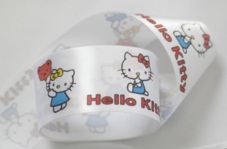 Цена по запросу т .к. разнообразный товарИзготовление под заказ полного комплекта этикеток для вашего изделия, в том числе печать на сатиновой ленте. Широкий ассортимент.Цена по запросу т .к. разнообразный товарИзготовление под заказ полного комплекта этикеток для вашего изделия, в том числе печать на сатиновой ленте. Широкий ассортимент.Цена по запросу т .к. разнообразный товарИзготовление под заказ полного комплекта этикеток для вашего изделия, в том числе печать на сатиновой ленте. Широкий ассортимент.Цена по запросу т .к. разнообразный товарИзготовление под заказ полного комплекта этикеток для вашего изделия, в том числе печать на сатиновой ленте. Широкий ассортимент.Цена по запросу т .к. разнообразный товарИзготовление под заказ полного комплекта этикеток для вашего изделия, в том числе печать на сатиновой ленте. Широкий ассортимент.БЕЛЬ ДЛЯ ШВЕЙНОГО ПРОИЗВОДСТВАБЕЛЬ ДЛЯ ШВЕЙНОГО ПРОИЗВОДСТВАБЕЛЬ ДЛЯ ШВЕЙНОГО ПРОИЗВОДСТВАБЕЛЬ ДЛЯ ШВЕЙНОГО ПРОИЗВОДСТВАБЕЛЬ ДЛЯ ШВЕЙНОГО ПРОИЗВОДСТВАБЕЛЬ ДЛЯ ШВЕЙНОГО ПРОИЗВОДСТВАБЕЛЬ ДЛЯ ШВЕЙНОГО ПРОИЗВОДСТВАБЕЛЬ ДЛЯ ШВЕЙНОГО ПРОИЗВОДСТВАГРУППА ТОВАРАГРУППА ТОВАРАФОТОФОТОЦЕНАЦЕНАЦЕНАИНФОРМАЦИЯРаскройные столыРаскройные столы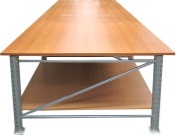 от 16 250 руб./шт.2X2,5 метраот 16 250 руб./шт.2X2,5 метраот 16 250 руб./шт.2X2,5 метраПоставляется под заказ необходимого размераСтульяСтулья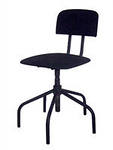 от 1550 руб./шт.от 1550 руб./шт.от 1550 руб./шт.Поставляется под заказ в необходимом количестве, несколько видовПОРТНОВСКИЕ ПРИНАДЛЕЖНОСТИПОРТНОВСКИЕ ПРИНАДЛЕЖНОСТИПОРТНОВСКИЕ ПРИНАДЛЕЖНОСТИПОРТНОВСКИЕ ПРИНАДЛЕЖНОСТИПОРТНОВСКИЕ ПРИНАДЛЕЖНОСТИПОРТНОВСКИЕ ПРИНАДЛЕЖНОСТИПОРТНОВСКИЕ ПРИНАДЛЕЖНОСТИПОРТНОВСКИЕ ПРИНАДЛЕЖНОСТИГРУППА ТОВАРАГРУППА ТОВАРАФОТОФОТОЦЕНАЦЕНАЦЕНАИНФОРМАЦИЯБулавки английскиеБулавки английские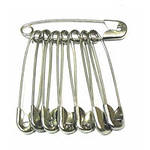 от 5 руб./уп. 12штот 5 руб./уп. 12штот 5 руб./уп. 12штВ наличии в широком ассортиментеБулавки заколочныеБулавки заколочные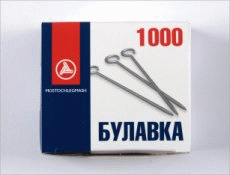 от 115 руб./уп 1000штот 115 руб./уп 1000штот 115 руб./уп 1000штВ наличие разные виды в т.ч. с цветным наконечником.Ножницы портновские, закройныеНожницы портновские, закройные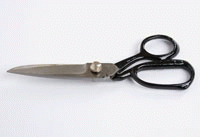 от 169 руб./шт.от 169 руб./шт.от 169 руб./шт.от 7 до 12 дюймов, в широком ассортименте, различные варианты ручекПерекусыПерекусы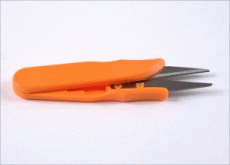 от 10,8 руб./шт.от 10,8 руб./шт.от 10,8 руб./шт.Всегда в наличии в широком ассортиментеМел Мел 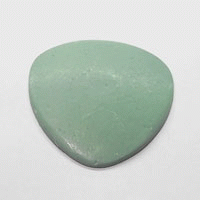 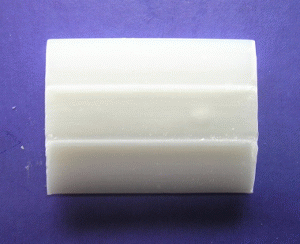 от 159,21 руб./уп 30шт.от 159,21 руб./уп 30шт.от 159,21 руб./уп 30шт.Восковой, самоисчезающий, невидимка.  Широкий ассортимент цветов и видов.Метр деревянный с метрологической аттестацией РМетр деревянный с метрологической аттестацией Р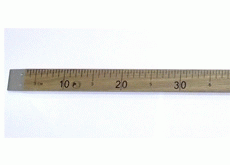 1001,55 руб./шт.1001,55 руб./шт.1001,55 руб./шт.Так же в наличии метры металлическиеЛекалаЛекала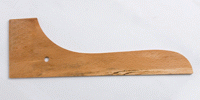 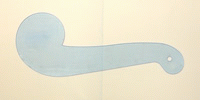 от 25 руб./шт.от 25 руб./шт.от 25 руб./шт.Деревянные, пластиковые, линейки в широком ассортиментеРаспарывателиРаспарыватели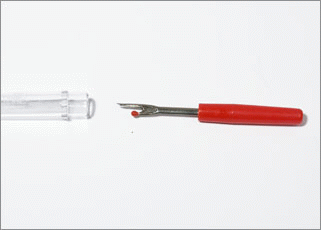 от 4,59 руб./шт.от 4,59 руб./шт.от 4,59 руб./шт.Широкий ассортиментРулеткиРулетки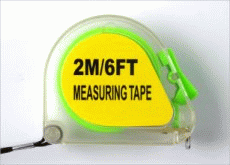 от 12,8 руб./шт.от 12,8 руб./шт.от 12,8 руб./шт.Широкий ассортиментСантиметровые лентыСантиметровые ленты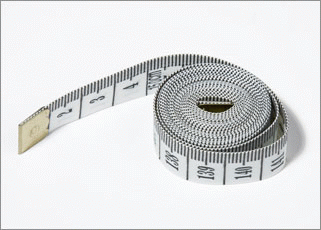 от 24,98 руб./шт.от 24,98 руб./шт.от 24,98 руб./шт.Широкий ассортиментЗажимы для тканиЗажимы для ткани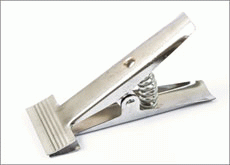 от 120 руб./шт.от 120 руб./шт.от 120 руб./шт.Большое количество моделейИгольницыИгольницы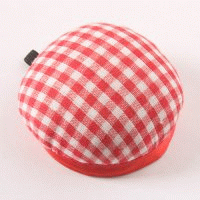 от 18,77 руб./шт.от 18,77 руб./шт.от 18,77 руб./шт.Широкий выборНаперсткиНаперстки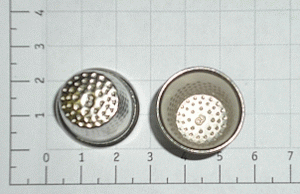 от 1 руб./шт.от 1 руб./шт.от 1 руб./шт.Широкий ассортиментФломастер закроечный исчезающийФломастер закроечный исчезающий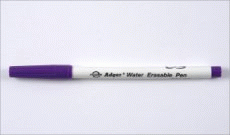 от 36,07 руб./шт.от 36,07 руб./шт.от 36,07 руб./шт.Широкий ассортиментСпреиСпреи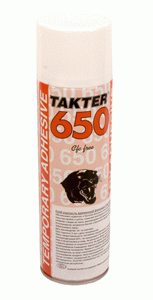 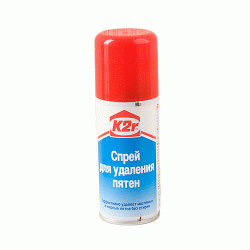 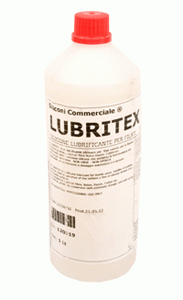 от 316 руб./шт.от 316 руб./шт.от 316 руб./шт.Спрей-клей временной фиксации д/вышивки, Спрей-пятновыводитель порошковый д/тканей, Спрей-смазка д/механизмов и т.д широкий ассортимент.